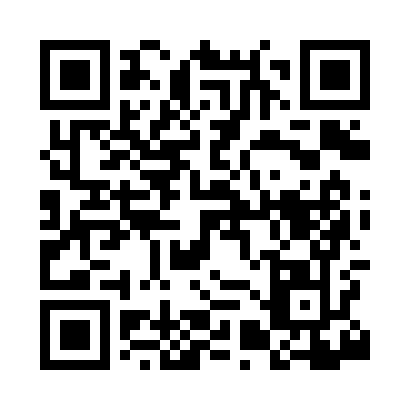 Prayer times for Pataukunk, New York, USAMon 1 Jul 2024 - Wed 31 Jul 2024High Latitude Method: Angle Based RulePrayer Calculation Method: Islamic Society of North AmericaAsar Calculation Method: ShafiPrayer times provided by https://www.salahtimes.comDateDayFajrSunriseDhuhrAsrMaghribIsha1Mon3:445:271:015:038:3610:182Tue3:455:271:015:048:3610:183Wed3:465:281:025:048:3510:174Thu3:475:281:025:048:3510:175Fri3:475:291:025:048:3510:166Sat3:485:291:025:048:3510:167Sun3:495:301:025:048:3410:158Mon3:505:311:025:048:3410:149Tue3:515:311:035:048:3310:1310Wed3:525:321:035:048:3310:1311Thu3:535:331:035:048:3210:1212Fri3:545:341:035:048:3210:1113Sat3:565:351:035:048:3110:1014Sun3:575:351:035:048:3110:0915Mon3:585:361:035:048:3010:0816Tue3:595:371:035:048:2910:0717Wed4:005:381:035:038:2910:0618Thu4:025:391:045:038:2810:0519Fri4:035:401:045:038:2710:0420Sat4:045:401:045:038:2610:0221Sun4:065:411:045:038:2610:0122Mon4:075:421:045:038:2510:0023Tue4:085:431:045:028:249:5924Wed4:105:441:045:028:239:5725Thu4:115:451:045:028:229:5626Fri4:125:461:045:028:219:5427Sat4:145:471:045:018:209:5328Sun4:155:481:045:018:199:5229Mon4:165:491:045:018:189:5030Tue4:185:501:045:008:179:4931Wed4:195:511:045:008:169:47